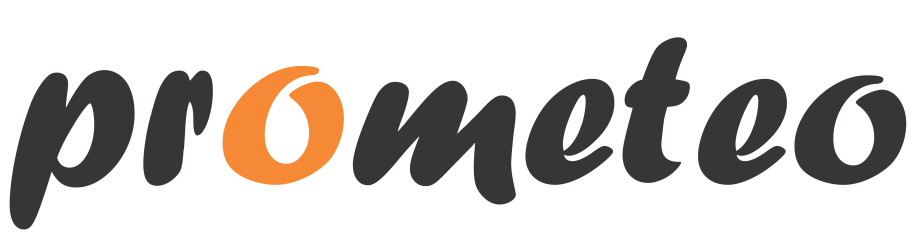 - Memoria final (Propiedad Intelectual) -Información generalDESCRIPCIÓN DE LA DOCUMENTACIÓN DE LA MEMORIA QUE SE DEBE DE APORTAR.La totalidad del código fuente, que se presentará como ejemplar identificativo del programa de ordenador. Se podrá presentar en soporte digital (CD, DVD) siempre que pueda ser legible por un PC sin necesidad de tratamiento previo, o en soporte papel debidamente encuadernado, paginado y firmado por cada uno de los autores en varias páginas del principio del documento, de la parte media  y del final del mismo.  En el soporte en papel, se hará constar en la portada el título del programa y el nombre y apellidos de cada uno de los autores.El ejecutable del programa en un soporte cuyo contenido pueda ser examinado por el Registro (CD-ROM, DVD), legible por un PC sin necesidad de tratamiento previo, indicando expresamente en la portada del disco el nombre del fichero que contiene el ejecutable, además del título del programa y el nombre y apellidos del autor/es. (Si el programa no tiene ejecutable, deberá manifestarse expresamente este extremo por escrito.)Para una adecuada descripción e identificación del programa, es recomendable la aportación de una memoria en soporte papel, encuadernada y paginada, con los siguientes datos:Una breve descripción del programa de ordenador.Lenguaje de programación.Entorno operativo.Listado de ficheros.Diagrama de flujo.(Nota: la memoria tiene que estar debidamente encuadernado, paginado y firmado por cada uno de los autores en varias páginas del principio del documento, de la parte media  y del final del mismo.  En el soporte en papel, se hará constar en la portada el título del programa y el nombre y apellidos de cada uno de los autores.)Título del proyecto/prototipoTítulo del proyecto/prototipoTítulo del proyecto/prototipoAutor/a o autores/as del proyecto/prototipoAutor/a o autores/as del proyecto/prototipoAutor/a o autores/as del proyecto/prototipoTipo de proyecto (marque con una ‘X’ la tipología del proyecto)Tipo de proyecto (marque con una ‘X’ la tipología del proyecto)Tipo de proyecto (marque con una ‘X’ la tipología del proyecto)Desarrollo de software, programa de ordenador o aplicación móvilDesarrollo de software, programa de ordenador o aplicación móvilNuevo proceso industrial o procedimiento de laboratorio Nuevo proceso industrial o procedimiento de laboratorio Diseño industrialDiseño industrialOtrosOtrosTutor/a Académico/a (en caso de alumno/a)Tutor/a Académico/a (en caso de alumno/a)DepartamentoFecha de presentación del proyecto (o previsión en su caso)Fecha de presentación del proyecto (o previsión en su caso)Fecha de presentación del proyecto (o previsión en su caso)